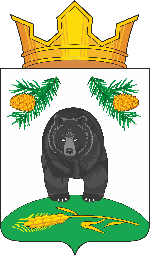 СОВЕТ НОВОКРИВОШЕИНСКОГО СЕЛЬСКОГО ПОСЕЛЕНИЯРЕШЕНИЕ 24.12.2021                                                                                                                       № 225Об установлении Порядка определения части территории Новокривошеинского сельского поселения, на которой могут реализоваться инициативные проектыВ соответствии со статьей 261 261Федерального закона от 6 октября 2003 года № 131-ФЗ «Об общих принципах организации местного самоуправления в Российской Федерации» СОВЕТ НОВОКРИВОШЕИНСКОГО СЕЛЬСКОГО ПОСЕЛЕНИЯ РЕШИЛ:1. Установить Порядок определения части территории Новокривошеинского сельского поселения, на которой могут реализовываться инициативные проекты, согласно приложению, к настоящему решению.2. Настоящее решение вступает после его официального опубликования.3.Контроль за исполнением настоящего решения возложить на контрольно-правовой  комитет Совета Новокривошеинского сельского поселения.Председатель СоветаНовокривошеинского сельского поселения                                                  Е.В. ТаньковаГлава Новокривошеинского сельского поселения                                          А.О. СаяпинПриложениек решению Совета Новокривошеинского сельского поселения от 24.12.2021 № 225Порядок определения части территории Новокривошеинского сельского поселения, на которой могут реализовываться инициативные проекты (далее - территория)1. Настоящий Порядок устанавливает правила определения части территории Новокривошеинского сельского поселения, на которой могут реализовываться инициативные проекты (далее – территория).2. Инициативные проекты могут реализовываться на следующих территориях:1) территория в границах которой осуществляется территориальное общественное самоуправление;2) улица, квартал, район, микрорайон;3) группа многоквартирных домов и (или) индивидуальных жилых домов;4) многоквартирный дом.3. Для определения территории инициатор проекта обращается в местную администрацию с заявлением с указанием территории и кратким описанием инициативного проекта. 4. Местная администрация в течение трех рабочих дней со дня поступления заявления принимает одно из следующих решений:1) об определении территории;2) об отказе в определении территории.5. Решение об отказе в определении территории принимается в следующих случаях:1) территория находится за переделами территории муниципального образования;2) цель инициативного проекта не соответствует документам территориального планирования, правилам землепользования и застройки, видам разрешенного использования земельного участка на территории, указанной в заявлении.6. Уведомление о принятом решении направляется инициатору проекта местной администрации в течение одного рабочего дня со дня принятия решения.7. Решение об отказе в определении территории может быть обжаловано инициатором проекта в установленном законодательством порядке. 